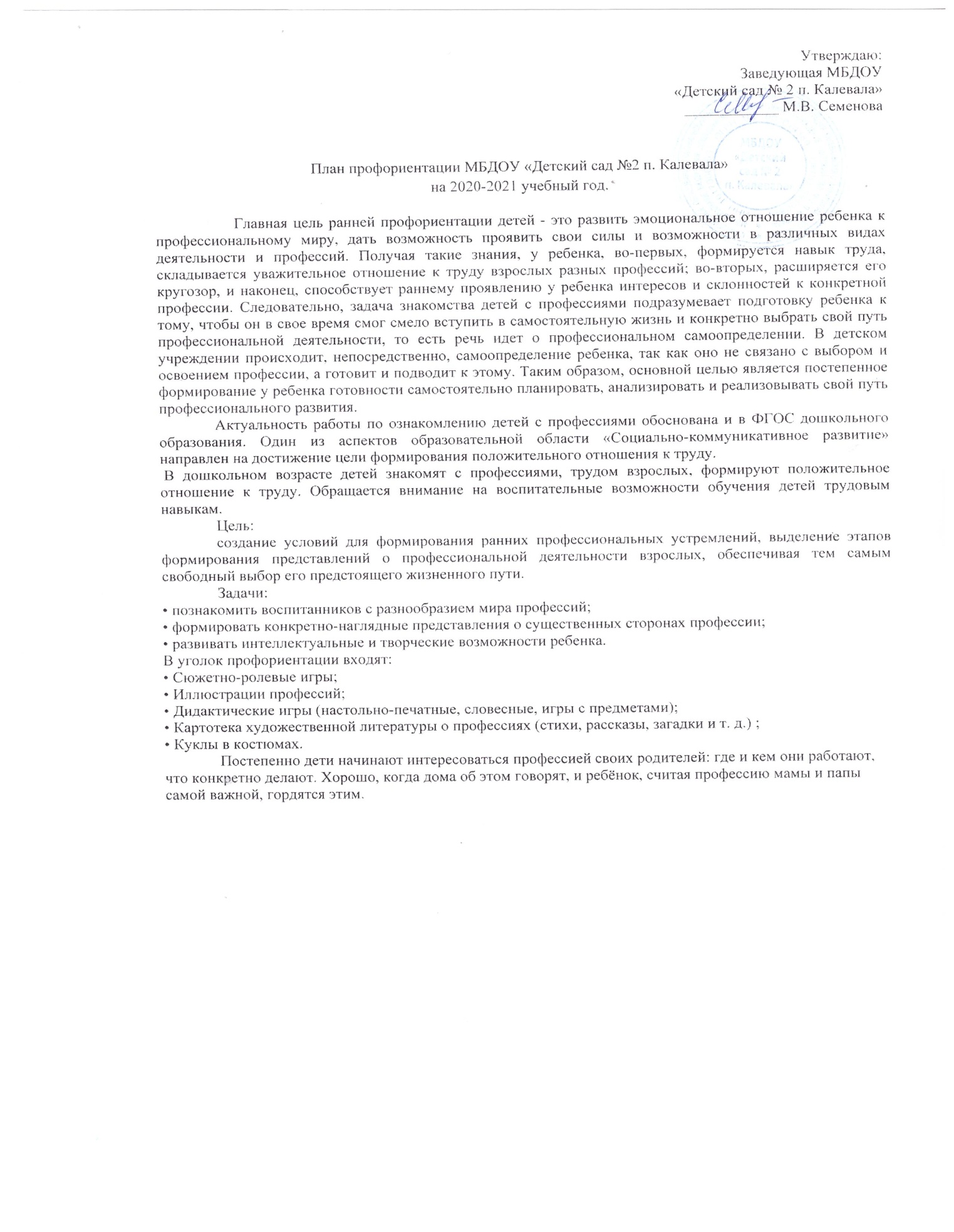 График экскурсий на 2020-2021 учебный год:План работы по ранней профориентации с детьми младшего и среднего дошкольного возрастаПлан работы по ранней профориентации с детьми старшего и подготовительного к школе возрастаМы готовим детей к тому, чтобы они в свое время – каким бы далеким нам сейчас это время ни казалось –  могли смело вступить в самостоятельную жизнь. Значит, мы хотим, чтобы наши дети:- понимали, что труд, работа занимают в жизни людей очень важное место, что труд – это, по сути, основа жизни;- уважали всех, кто трудится, и ценили плоды их труда;- познакомились бы с тем, что делают люди разных профессий, с помощью каких орудий и машин, и что получается в результате;- были готовы трудиться сами —  по причине, что это им нравится и интересно, и потому, что это надо;- учились бы труду, овладевая необходимыми навыками.Тема профессииГде изучаетсяПолучениедополнительных знаний, расширение кругозора, практическое применение знанийСентябрь:Знакомство с профессией воспитателя, помощника воспитателяЗнакомство с профессией воспитателя, их обязанностями, ответственностью.Чтение детям художественной литературы по профессии, обратить внимание, Октябрь:Сентябрь: Знакомство с профессией «Повар»Целевая экскурсия на пищеблок, наблюдение за трудом повара на кухне.Наблюдение за трудом повара,  дидактическая игра «Что нужно повару для работы» проект«Профессия повар»Ноябрь: Знакомство с профессией «Экскурсовод»Беседа с детьми о профессии экскурсовода. Что он делает, как рассказывает о выставках, где работает.Целевая экскурсия в этнокультурный центр «КАЛЕВАЛАТАЛО», провести с детьми беседу о старинных предметах и их назначенииДекабрь: Знакомство с профессией «Продавец»Беседа с детьми о том, кто такой продавец, аЗакрепить знания детей в игре: «МагазинФевраль: Знакомствос профессией «Шофёр»Беседа: Как шофер управляет автомобилем.Игра-беседа «Как и где делают автомобили?».Закрепить правило ПДД, чем опасна профессия шофёра, какую ответственность он несётКонструирование на тему «Грузовик». Целевая экскурсия: наблюдение за автомобилями, за профессией шофёра. Сюжетно - ролевая игра «Шофёр»Март: Знакомство с профессиями наших мамПрофессия «Врач»Знакомство с профессией врача, пригласить маму - доктора, познакомить с атрибутами профессииБеседы, ЧХЛ, наблюдения, опрос Практическая беседа и показ работы врача в игровой форме с детьми Проектная деятельность «Знакомство с профессией врача» Апрель: Знакомство с профессией «Строитель»Кто их строит, как строят, что нужно строителю для работы Целевая экскурсия --совместное Конструирование «Дома на нашей улице»Тема профессииГде изучаетсяПолучениедополнительных знаний, расширение кругозора, практическое применение знанийСентябрь: «Кто работает в детском саду?» (старшие)ООД о профессиях людей, которые работают в детском саду и делают его таким тёплым, красивым и уютным для детейЦелевые экскурсии по детскому саду: прачка, медицинский кабинет, пищеблок, музыкальный зал, физкультурный зал, метод. Кабинет.Цель: расширение кругозора детей и обогащение их знаниями о профессиях ближайшего окруженияСентябрь, октябрь:«Знакомство с профессиями Музейных работников»Экскурсия в музей нашего города, образовательное занятие в музее, знакомство с профессиями музейных работников и их назначенииЭкскурсия на выставку в музей детского сада, вспомнить, как экскурсовод рассказывал в музее, используя экспонаты музея, попробовать рассказать о своей работе, о своей поделке на выставке, или той,Октябрь: Знакомство спрофессиейБиблиотекарьПознавательная экскурсия в библиотеку, знакомство с трудом библиотекаря, с его любовью к книгам, которые нужно беречь и возвращать вовремяРассказ библиотекаря о людях разных профессий по произведению Маяковского «Кем быть?».Цель: расширять кругозор детей, обогащать новыми знаниями по профессиям Мастерская по ремонту книг в уголке книги.Ноябрь:Знакомство с профессией шофер и инспектор ГИБДДДать понятие о том, что шофер управляет автомобилем, а за порядком на дорогах следит дорожный инспектор.НОД «Как и где делают автомобили».Конструирование на тему «Улица нашего города».Беседы с детьми инспектора ГИБДД о безопасности на дорогах, обыгрывание дорожных ситуаций, показ видеофильмов по правилам дорожного движения и закрепление правил с детьми.Декабрь: Знакомство с профессией почтальонаНОД: «Как письмо приходит в другой город, другие страны, кто этим занимается?Рассказ педагога о профессии почтальона.Изготовление атрибутов к игре «Почта»ЧХЛ, рассказ Маршака «Почта»Экскурсия с детьми на почту, как изменилась современная почта, что появилось у неё нового.Сюжетно - ролевая игра «Почта»Январь: Знакомство с профессией «Продавец», кассир.Беседа с детьми о магазинах их назначении, какие они бывают, кто что в них делает, закрепить с детьми правила поведения в супермаркете.Пригласить продавца - маму, которая расскажет о своей профессии. Изготовление атрибутов для игры «Магазин». Сюжетно - ролевая игра «Рождественская распродажа»Февраль: Знакомство с профессией моряка, лётчика.Моряк плавает на судне, пароходе, корабле.-НОД “Только смелым покоряются моря”.НОД: «Только смелым покоряются моря». Рассказ педагога о профессиях моряка, лётчика. Моряк плавает на судне, пароходе, корабле. Лётчик летает на самолёте пассажирском и военном. Рассказать о качествах, которыми должны обладать люди этих профессий.-Сюж. ролевая игра “Моряки”, «Лётчики»- Конструирование из бумаги методом оригами на тему «Корабль», «Самолёт»Март: Знакомство с профессией портнихи - швеи.Кто такая швея, портниха? Что она делает? Дать детям понятие о том, что портниха работает в специальном швейном цехе, где много работников, которые все вместе шьют одежду.Экскурсия в прачечную, наблюдение за работой швеи в детском саду. Посещение выставки лоскутной техники в нашем музее. Показать, как шили раньше на старинной швейной машинке.Апрель: Знакомство с профессией Космонавт. беседа о мире космоса, просмотр фильма о запуске ракеты, о тренировке космонавтов, обратить внимание сколько много людей трудятся, чтобы изготовить одну ракету, а летают в космос космонавты. Летает в космос. Они исследуют планеты, спутники. Беседа о мире космоса и о профессии Космонавт.Выставка рисунков о космосе, космонавтах, нашей галактики. Спортивно - музыкальное развлечение по теме: «Большое космическое путешествие»Май: Продолжать знакомство с профессией «Врач», «Учитель»Беседа о профессиях врача и учителя, что они делают? Где работает врач, а где учитель. Выявить знания детей об этих профессиях. Дид. Игра «Кому, что нужно для работы»Чтение художественной литературы, рассматривание иллюстраций, презентаций по теме. Дать детям знание о том, что врач и учитель не один их много, все они вместе делают общее важное и полезное дело.